КВИЗ «Мы выбираем спорт»Актуальность: Сегодня проблема формирования у  дошкольников навыков здорового образа жизни  и мотивации к физическому совершенствованию  актуальной и значимой. Цель:закреплять с детьми знания о спорте, спортсменах, видах спорта, формировать интерес к спортивным играм; воспитывать желание заниматься физкультурой, заботиться о своём здоровье; развивать речь и активизировать словарь детей.Задачи:Обучающая: формирование представлений о различных видах спорта,представление о здоровом образе жизни; закреплять знания детей о том, как сохранить здоровье;Развивающая: развитие социальных, нравственных, интеллектуальных, физических, волевых качеств,  инициативности и ответственности ребенка; повышение компетентности родителей (законных представителей) в вопросах здорового образа жизни; развитие способностей каждого ребенка как субъекта отношений с другими детьми и взрослыми;Воспитательная: воспитывать доброжелательные взаимоотношения между детьми и взрослыми, бережное отношение к своему здоровью и здоровью окружающих.Оборудования: ПК, видеопроектор, столы, стулья, бланки для ответов, листы бумаги для заметок, ручки, карандаши, знаки, распечатанные задания, колокольчик, флеш с презентацией и музыкой, фломастеры.Ведущий – СпортсменХод игрыВедущий: Здравствуйте. Приветствую вас, Я – Спортсмен. В наше время быть здоровым – важно, а еще важно знать как укреплять свое здоровье. Знать ребенок, да и родитель должен каждый Здоровый образ жизни – это важно. А для того, чтобы  разобраться и повторить , что вы знаете о спорте, а так же правила здорового образа жизни, мы проведем наш Квиз «Мы выбираем спорт»Согласны? Начинаем.ПРЕДСТАВЛЯЮ помощников А теперь представляю команду  Жюри и по совместительству помощники, люди которые уважают спорт и ведут ЗОЖ:1. 2. 3.У нас есть ….. команд (указать количество). Прошу в течение двух минут определится с названием команды и подписать ваши таблички на столах.Игра будет состоять из нескольких раундов: устных вопросов, тестовых заданий, фото-заданий. Прежде всего, познакомимся с правилами, которым нужно придерживаться:Во время раундов ответы с места не выкрикиваются;Ответ на вопрос обсуждается в 15 секунд – так чтобы не услышали соперники;Во время игры запрещается пользоваться гаджетами;Не забываем о правилах хорошего поведения и уважительного отношения друг к другу.Внимательно следите за сигналами, регулирующими время, отведенное на каждое задание.Записываете его в бланк (записывает взрослый). За каждый правильный ответ 1 балл. Итак, мы начинаем. Всем удачи в нашей командной игре!1 РаундЗачитываю вопросы, ответы в бланк записывает взрослый, после обсуждения в течение 15 сек. Готовы? (Вопрос прочитан. Время пошло).*напоминаем после прочтения вопроса.1. Залитая водой спортплощадка для зимних видов спорта(Каток).2. Начало пути к финишу (Старт).3. Спортсмены, которые красиво танцуют на льду (Фигуристы).4.Инструмент спортивного судьи (Свисток).5.Это надо делать по утрам, чтобы быть бодрым и здоровым(Зарядка).6.Коньки на лето(Ролики).7.Как называется завершающий этап соревнований(Финиш). 8.Место, где показываются результаты соревнований(Табло).9.Как называется полный успех в любом соревновании (Победа).10. Куда поднимаются спортсмены для получения награды(Пьедестл).Физминутка Спорт ребятам очень нужен! (Шаг на месте)Мы со спортом крепко дружим! (Шаг на месте)Спорт — помощник(Правая рука вверх)Спорт — игра (Левая рука вверх)Скажем мы  - «Физкульт-ура!» (Машем руками крест накрест)Раз поднялись, подтянулись. (На носочки, руки вверху)Два – согнулись, разогнулись (Наклон вперед и назад)Три – в ладоши три хлопка,Головою три кивка,На четыре -  руки шире,Пять – руками помахать.Ну, а шесть -  потанцевать.2 Раунд. Внимание на экран.I.Вид спорта в котором игроки забрасывают мяч в корзину?1.Баскетбол2. Волейбол3. ФутболII. Продолжи пословицу: «В здоровом теле…»?1. Красивая осанка2.Здоровый дух3.Богатырская силаIII.Родина олимпийских игр?1. Древняя Греция2.Древний Египет3.АвстралияIV.Какой вид спорта не относится к зимним видам?1.Санный спорт2.Биатлон3. ПлаваниеV. Как называется игровое шахматное поле?1. Стадион2. Площадка3. ДоскаVI.Какая спортивная игра является самой популярной в мире?1. Футбол2. Волейбол3. ХоккейVII.Что представляет собой олимпийская эмблема?1.Восемь переплетенных колец2. Три переплетенных кольца3. Пять переплетенных колецДемонстрация мультфильмов 3 шт.3 Раунд Внимание на экран тест с картинками.Каждой команде раздаются листы (1 минуты на выполнение)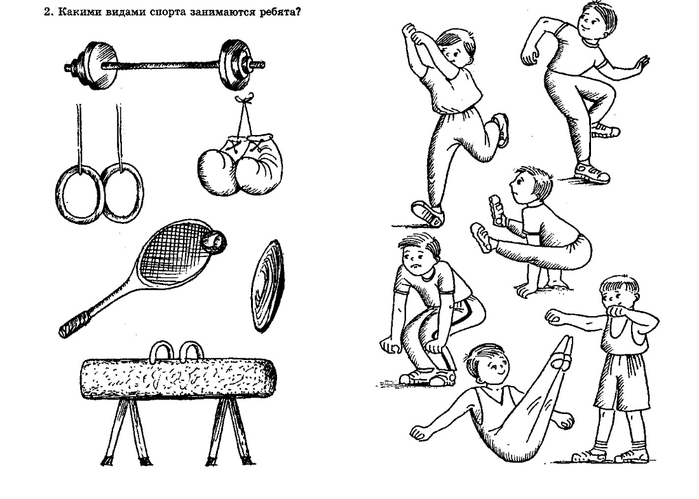 4. Раунд  «Загадки»1. Он бывает баскетбольный,Волейбольный и футбольный.С ним играют во дворе,Интересно с ним в игре.Скачет, скачет, скачет,скачет!Ну конечно, это...(Мячик)2. Я смотрю у чемпионаШтанга весом в четверть тонны.Я хочу таким же стать,Чтоб сестренку защищать!Буду я теперь в квартиреПоднимать большие...(Гири)3. Лишь в морозную погоду,Надевают их на ногу.Как на речке встал ледок,Дети мчатся на каток.Чтобы не было тоски,Надевают все ...(Коньки)4. Два березовых коняПо снегам несут меня.Кони эти рыжи,А зовут их ...(Лыжи)5.Я в хоккей играть люблю,Шайбу шуструю ловлю.Раз бросок, ещё бросок Очень ловкий я игрок.На воротах я с подружкой,Крепкой новенькою...(Клюшкой)6. Едет он со стадиона
На квартиру чемпиона.
Будет жить с призёром вместе
На почётном, видном месте…(Кубок)Зачитывание правильных ответов. * обозначены в тексте жирным шрифтомДемонстрация мультфильмов.Итог. Рефлексия.Понравилась ли вам сегодняшняя командная игра КВИЗ «Мы выбираем спорт»?Получилось ли сегодня работать командой?Какой из раундов понравился больше?Повторяйте, а главное соблюдайте правила Здорового образа жизни!А теперь подарки и дипломы